Пресс-релиз деятельности летнего оздоровительного лагеря с дневным пребыванием детей при МКОУ «Травянская средняя общеобразовательная школа»3 неделя	Третья неделя в ЛОЛ была насыщена поездками. Ребята посетили  Кинофокс, СКЦ, контактный зоопарк и веревочный парк, ДК села Травянское.17 июня в лагере прошли  Веселые заезды, в ходе которых ребята показали не только мастерство  владения  велосипедом, но и знания ПДД для пешеходов и велосипедистов.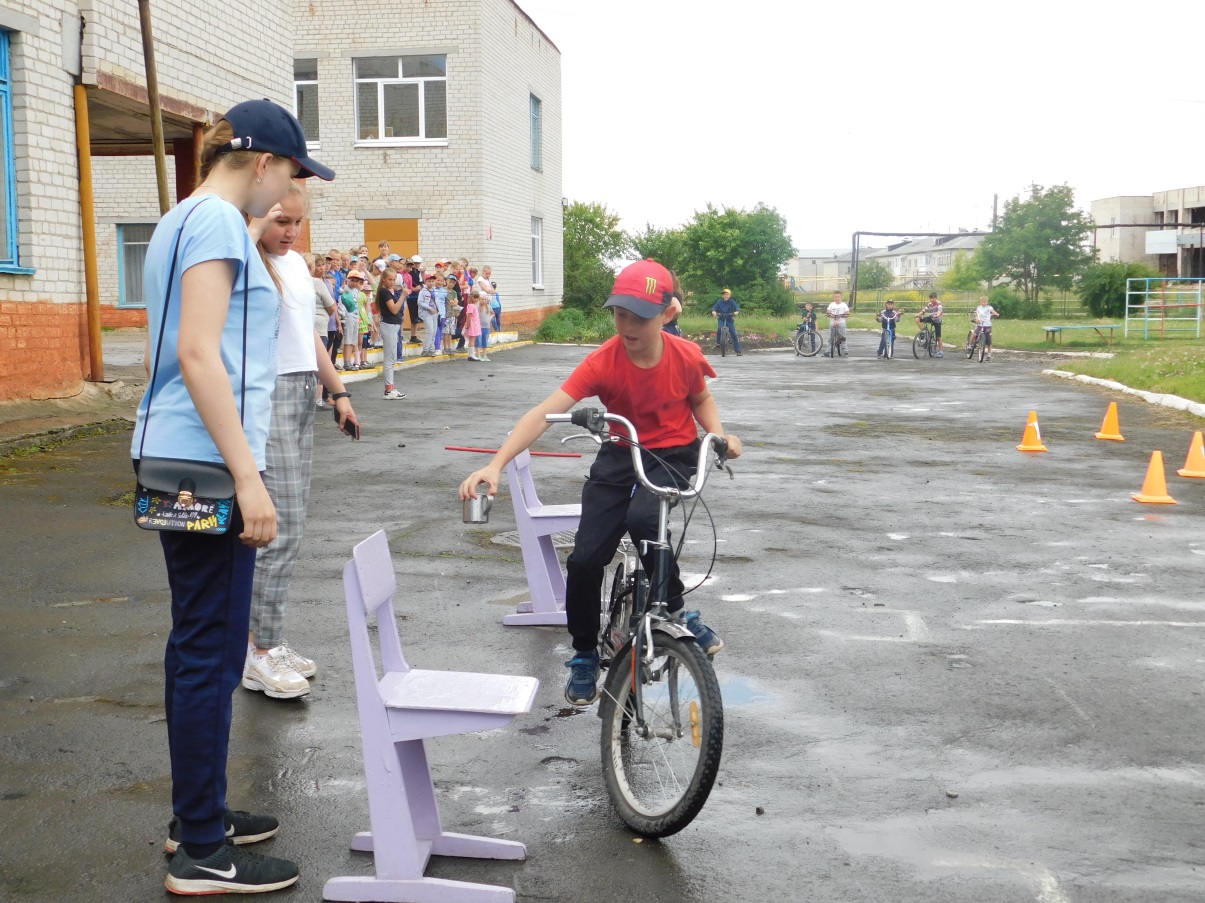 18 июня – Закрытие лагерной смены. Отряды подготовили концертные номера для Фестиваля закрытия, ребята  блеснули своими талантами.                                                                        Начальник лагеря Бокарева Татьяна Викторовна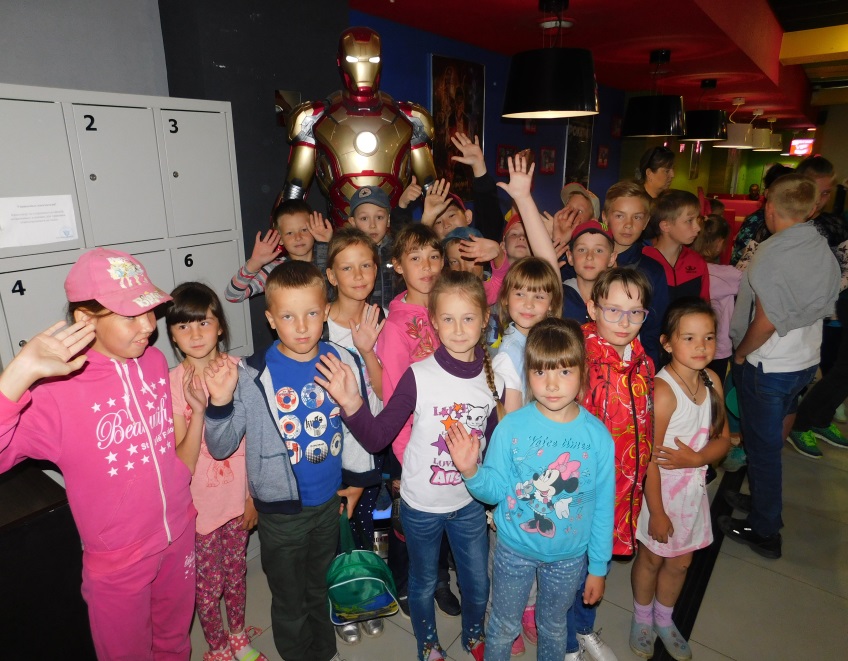 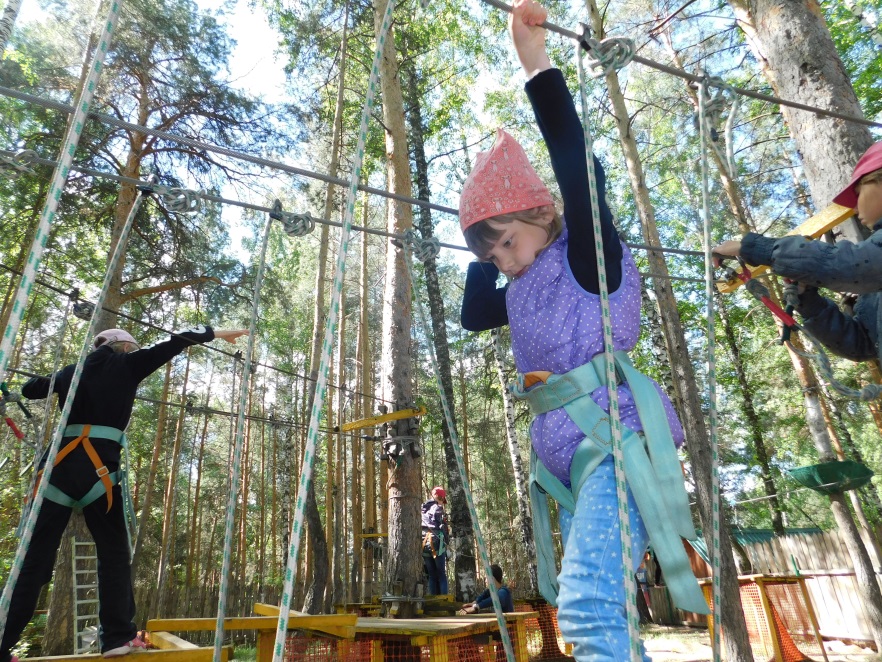 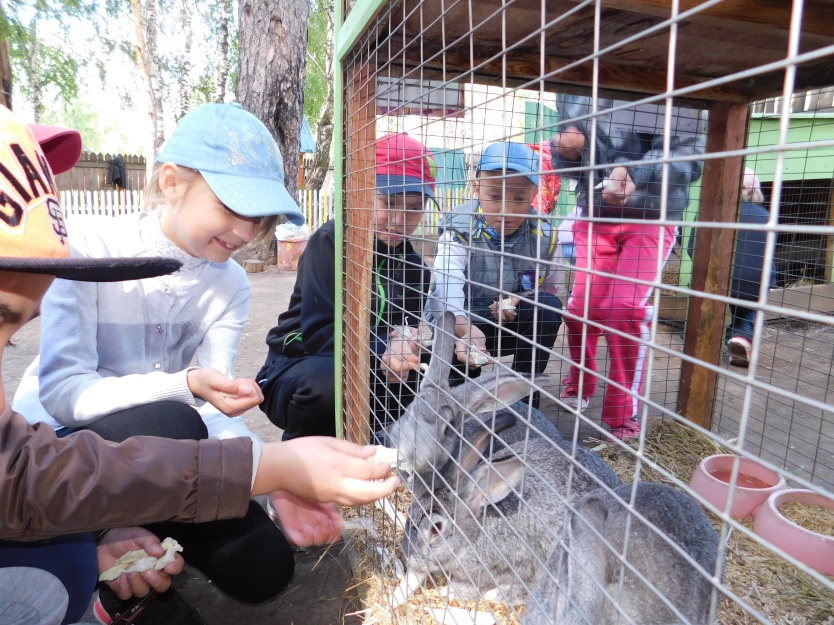 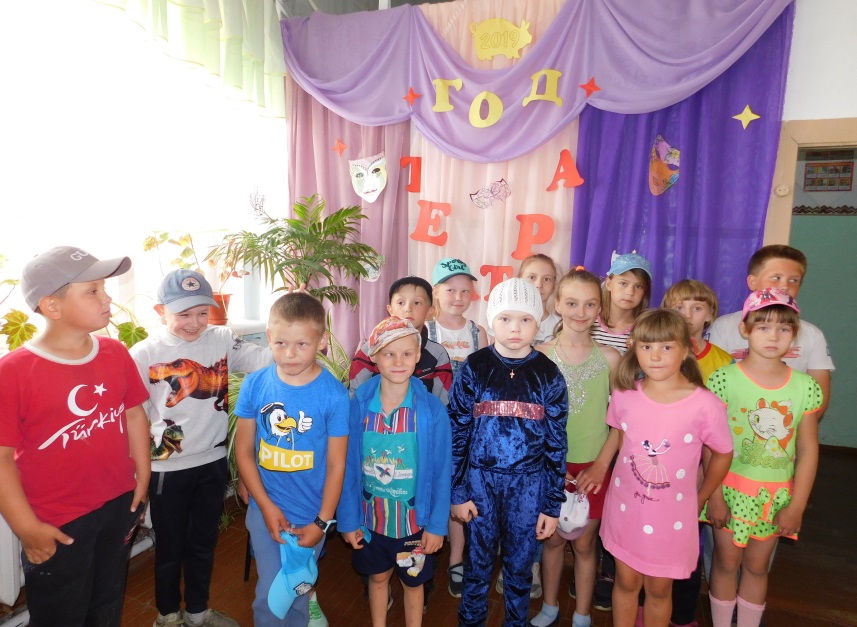 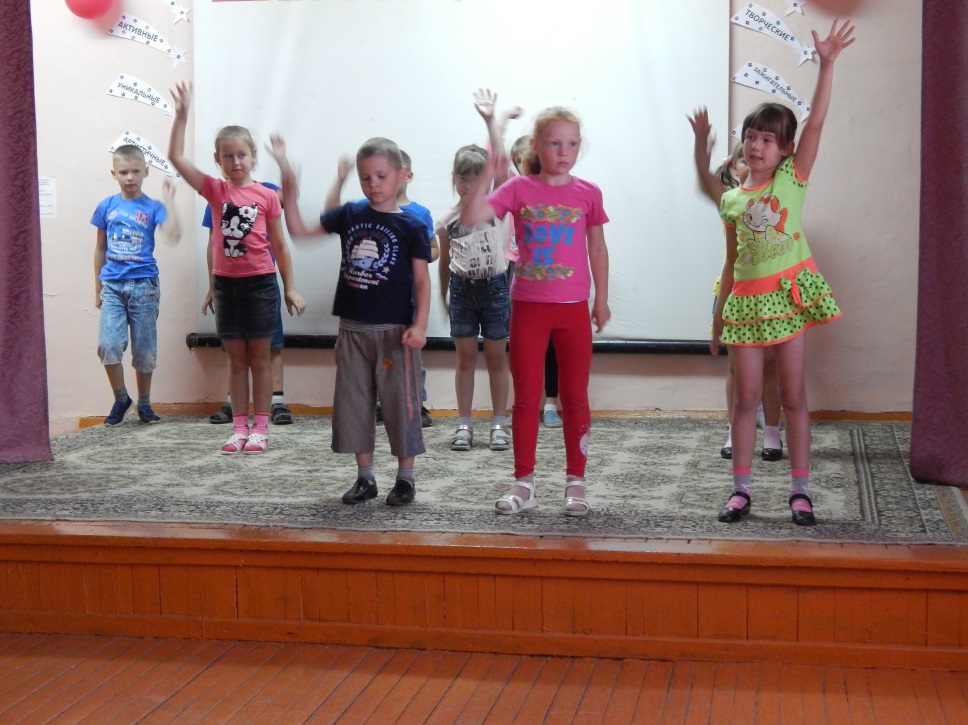 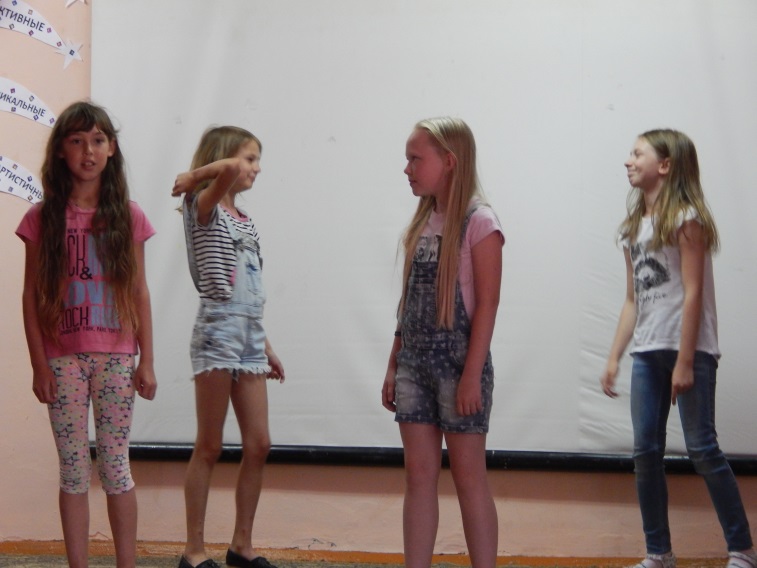 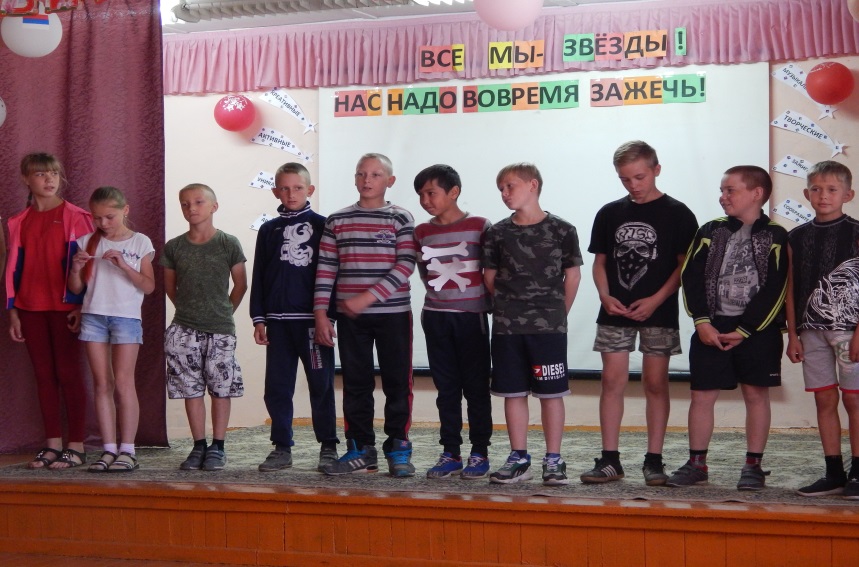 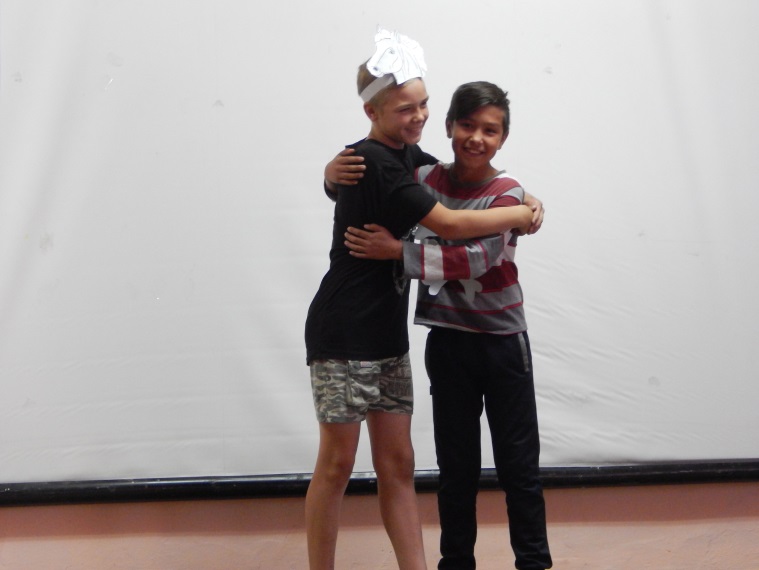 